	Uprzejmie prosimy Szkolnego Koordynatora programu „Zapobieganie HIV/AIDS 
i chorobom przenoszonym drogą płciową” o wypełnienie ankiety dot. działań podejmowanych w ramach realizacji programu.W przypadku pytań zamkniętych prosimy o zakreślenie właściwej odpowiedzi „O”,
w przypadku pytań otwartych w miejsce kropek ............ prosimy wpisać własną odpowiedź.Uzyskane informacje posłużą do oceny efektów działań, a przedstawione wnioski pozwolą na udoskonalenie kolejnej edycji programu.Dziękujemy za wypełnienie kwestionariusza ankiety.								Państwowa Inspekcja SanitarnaKWESTIONARIUSZ ANKIETY DLA SZKOLNEGO KOORDYNATORA PROGRAMU1.Miejsce i czas realizacji programu:Nazwa i adres szkoły…...................................................................................................................................................…..........................................................................................................................................................   Program realizowany był od …..........................................r. do ….......................................r.2. W jaki sposób szkolny koordynator poinformował realizatorów programu 
o założeniach i sposobie jego realizacji?a) Przekazał informacje na Radzie Pedagogicznejb) Przekazał informację indywidualnie zainteresowanym nauczycielomc) W inny sposób(jaki?)................................................................................................................d) Poinformował i zaprosił do współpracy pielęgniarkę szkolną e) Nie poinformował reaizatorów, gdyż jest jedynym reaizatorem programu.3. Ilu pracowników szkoły angażowało się w realizację programu, jakich uczą przedmiotów lub, jakie pełnią funkcje? (Proszę podać imię i nazwisko) …...................................................................................................................................................…......................................................................................................................................................................................................................................................................................................................   …...................................................................................................................................................…..........................................................................................................................................................   4. Czy do pomocy w prowadzeniu zajęć programowych zaangażowani zostali liderzy młodzieżowi?a) Tak		b) Nie5. Jaka była średnia liczba godzin lekcyjnych przeznaczanych na realizację programu 
w jednej klasie?………………………………………………….……………………6. Jakie umiejętności miała zdobyć młodzież poprzez udział w programie?………………………………………………….…………………………………………… ………………………………………………….………………………………………………….…………………………………………………………………………………………………………………………………………………………………………………………………………………………………………………………………………………………7. Czy w ramach programu odbywały się następujące formy zajęć? (Prosimy zaznaczyć        w tabeli wszystkie wybrane odpowiedzi):8. Czy rodzice brai udział w działaniach reaizowanych w ramach programu?a) Tak (jakich?)............................................................................................................................. …...................................................................................................................................................b) Nie10. Liczba rodziców biorących udział w programie................................................................11. Liczba uczniów uczestniczących w programie ogółem: …..................................w tym,                     w klasach: (wymienić klasy i liczbę uczniów) ……………………....................................................................................................................12.  Czy uzyskano pomoc lokalnych partnerów, sojuszników, darczyńców na rzecz realizacji działań?a) Tak (jaką?)............................................................................................................................... …...................................................................................................................................................b) Nie13. Proszę podsumować realizację programu w szkole (korelacje z Szkolnym Programem Profilaktyki, potrzebami uczniów i rodziców) i przedstawić ewentualne wnioski.…........................................................................................................................................................................................................................................................................................................................................................................................................................................................................................................................................................................................................................14. Czy program będzie kontynuowany w następnym roku szkolnym?a) Takb) Nie 15. Uwagi:…...................................................................................................................................................…...................................................................................................................................................…...................................................................................................................................................…...................................................................................................................................................…......................................................................................................................................................................Szanowni Państwo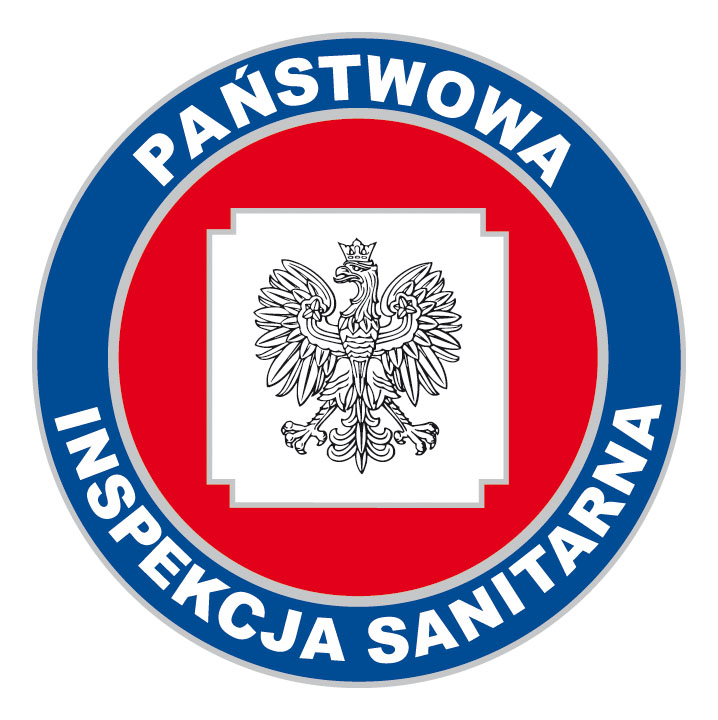 Informacja z reaizacji programu „Zapobieganie HIV/AIDS 
i chorobom przenoszonym drogą płciową. Edukacja młodzieży szkolnej” w roku szkolnym 2022/2023Formy pracyLiczba przeprowadzonych form Liczba uczestników dyskusjawykład pogadankaemisja filmuprezentacja multimedialna sesja edukacyjna konkurs (jaki?) …prelekcjapunkt informacyjno-  edukacyjny zajęcia warsztatoweinformacja na stronę internetową szkoły informacja przez radiowęzełapel inne (jakie?)